Європа крізь роки і кордони: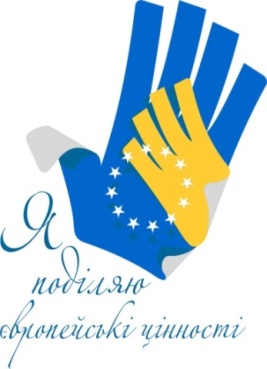 Літературна спадщинаєвропейських країнДень Європи – це символ започаткування нової успішної моделі мирної співпраці між державами, що ґрунтується на спільних цінностях та інтересах.Згідно з Указом Президента України від 19.04.03 р. № 339/2003 в Україні відзначається День Європи - щорічно у третю суботу травня.Головною метою відзначення в Україні Дня Європи є:- формування позитивної громадської думки щодо євро інтеграційного курсу України;
- ознайомлення якомога ширшого кола громадськості з європейськими цінностями та традиціями;
- популяризація загального європейського культурного надбання серед громадськості, зокрема, молоді;
- залучення населення регіонів України до діяльності, пов’язаної з інтеграцією країни до ЄС.Рекомендаційний бібліографічний список газетно-журнальних статей [Зарубіжна література: Уроки для учнів 11-го класу. І семестр]. Зарубіжна література. 2019. № 7.[Куцінко О. Г. Плани -конспекти уроків зарубіжної літератури. 10-й клас]. Зарубіжна література в школі. 2018. № 17/18. С. 29-49.[Література Скандинавських країн: Важливі ювілеї; Географія лауреатів Нобелівської премії з літератури нордичних країн]. Зарубіжна література. 2021. № 3/4. С.8-17.[Модернізм й основні течії європейської поезії: Біографії письменників ХХ ст. 11-й клас] Зарубіжна література. 2019. № 10 (Шкільний світ).[Позакласні заходи з зарубіжної літератури]. Зарубіжна література в школі. 2018. № 17/18. С. 72-79.[Сучасна зарубіжна література: факультативний курс. 11-й клас]. Зарубіжна література. 2019. № 9.[Сучасна література. 7 - 8-мі класи: Тематичний випуск]. Зарубіжна література. 2018. № 6.[Тиждень зарубіжної літератури: Тематичний випуск]. Зарубіжна література. 2019. № 11.[Уроки для учнів 11-го класу. ІІ семестр]. Зарубіжна література. 2019. № 8.[Уроки для учнів 9-10 класів]. Зарубіжна література. 2019. № 6.[Уроки з зарубіжної літератури для учнів 7-8 класів: Спецвипуск]. Зарубіжна література. 2019. № 5.[Уроки зарубіжної літератури : Історія злету і падіння Крихітки Цахес; Художнє новаторство Пауля Целана; Сенс буття «маленької людини»; Самотність людини у світі абсурду; «Terra incognita» сучасної літератури]. Зарубіжна література. 2020. № 6. С.14-15.Бендюга О. Лист Конан Дойла до нащадків: За вивченими детективами про Шерлок Холмса. 7-й класс. Зарубіжна література. 2019. № 1. С. 46-51.Блозва О. Генрік Ібсен - життєвий і творчий шлях. Зарубіжна література. 2019. № 2. С. 33.Гуйчук Л. Уроки від Журдена: Урок-театр "Жан Батист Мольєр "Міщанин-шляхтич". Всесвітня література в школах України. 2019. № 1/2. С. 25-29.Желізко Ю. Духмяний урок: Два уроки за романом Йоанни Ягелло "Кава з кардамоном". Всесвітня література в школах України. 2020. № 5. С. 38-48.Желізко Ю. Ульф Старк "Чи вмієш ти свистати. Юганно?". Зарубіжна література. 2018. № 12. С. 37-43.Іванова Л. Сторінками книжок Ганса Християна Андерсена. Театралізована подорож. 5-й клас. Зарубіжна література. 2021. № 3/4. С.18-35.Коваль Н. Твори Ніла Геймана на великому екрані. Зарубіжна література. 2019. № 3. С. 38.Козіна В. В. Конкурс знавців зарубіжної літератури: для учнів 9-х класів. Шкільний бібліотекар. 2019. № 4. С. 32-35.Краснік О. Таємниця сімейного щастя. За драмою Генріка Ібсена «Ляльковий дім».Зарубіжна література. 2021. № 3/4. С.68-90.Кузнєцова О. Ренесанс в Англії: Визначні постаті епохи. Зарубіжна література. 2018. № 9. С. 26-40.Міллер, І. Італійське відродження: Данте Аліг'єрі. Зарубіжна література. 2018. № 9. С. 15.Наумко Т. У гості до казкаря: Театралізоване дійство за казками Г. К. Андерсена. Всесвітня література в школах України. 2019. № 10. С. 59-64.Невмержицька О., Сіренко Л., Пушкарь Т. Магічний урок за магічним твором. Інтегрований урок (зарубіжна література+англійська мова+технології). Всесвітня література в школах України. 2020. № 11. С. 46-50.Сінєгіна С. Ознаки інтелектуального детективу у романі Артуро Перес-Реверте "Фламандська дошка". 11-й клас. Зарубіжна література в школі. 2018. № 1/2. С. 16-29.Тіхомірова О. Сторітроллінг, або про Данієля Дефо в запитаннях. Всесвітня література в школах України. 2020. № 11. С. 51-52.Туве Маріка Янсон та її Мумі-тролі. Чарівність художнього світу твору [Цикл уроків]. Зарубіжна література. 2021. № 3/4. С.36-67, 92-97.Цюх О. Мрійник? Безумець? Мудрець?: За романом Мігеля де Сервантеса Сааведри "Премудрий гідальго Дон Кіхот із Ламанчі". Зарубіжна література. 2021. № 1/2. С. 14-19.Яковенко Л. Нові тенденції в драматургії: Цикл уроків. Зарубіжна література. 2018. № 3. С. 45-60.Укладач Інна Сіньковська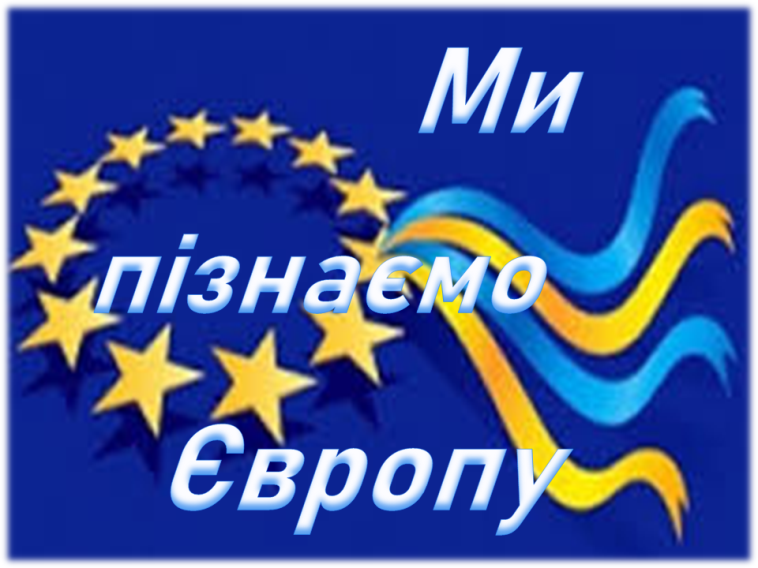 